Visual-Spatial (Individual)Labelled representation of an organism and its adaptationsChoose an organism.Research the biome it exists in.List the structural and behavioural adaptations that make it well-suited for its environment.Synthesize the information you have gathered into a visual representation.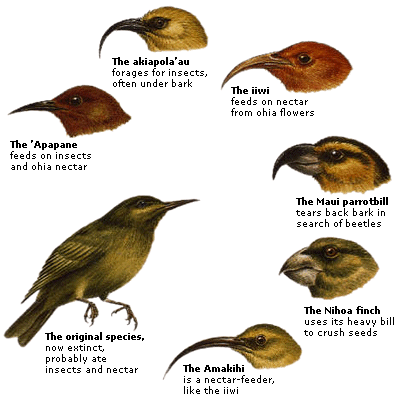 